Institut für Fort- und Weiterbildung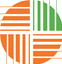 der Kirchlichen Dienste in der Diözese Rottenburg-StuttgartGemeindeberatung und 
Organisationsentwicklung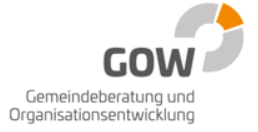 der Evangelischen Landeskirche in WürttembergBEWERBUNGZusatzqualifikation	Kirchliche Organisationen entwickeln – Kommunikation 
gestalten als Berater*in – als FührungskraftXII. Intervallkurs 2024–2025Anlagen: Zustimmung der Dienstvorgesetzten1.Name, Vorname:2.Straße, Hausnr.: 3.PLZ, Ort:4.Telefon:dienstlich:dienstlich:privat:5.E-Mail:6.Geburtsdatum:7.Berufsausbildungen (Studium/Abschluss/2. Bildungsphase):7.7.7.7.8.Meine derzeitige Tätigkeit / mein derzeitiges Beschäftigungsverhältnis:8.8.8.9.Ich habe bisher in folgenden Funktionen/Bereichen in kirchlichen Einrichtungen gearbeitet: 9.9.9.10.Fortbildungen (nachzuweisen sind mindestens 20 Tage im Bereich Kommunikation – Gesprächsführung, Gruppenarbeit / Moderation, begleitende Seelsorge, Supervision, etc.):Fortbildungen (nachzuweisen sind mindestens 20 Tage im Bereich Kommunikation – Gesprächsführung, Gruppenarbeit / Moderation, begleitende Seelsorge, Supervision, etc.):10.10.10.10.11.Die in der Fortbildung erlernten Verhaltensweisen werden in meiner beruflichen Praxis deutlich durch:Die in der Fortbildung erlernten Verhaltensweisen werden in meiner beruflichen Praxis deutlich durch:11.11.11.11.Als Beispiel habe ich angefügt:(denkbar sind hier: Gesprächsprotokoll, Verlaufsvorschlag einer durchgeführten oder geplanten Moderation, Fallbeispiel aus der seelsorgerlichen Praxis etc.Der Text soll einen Umfang von 3 Seiten nicht übersteigen)(denkbar sind hier: Gesprächsprotokoll, Verlaufsvorschlag einer durchgeführten oder geplanten Moderation, Fallbeispiel aus der seelsorgerlichen Praxis etc.Der Text soll einen Umfang von 3 Seiten nicht übersteigen)12.Meine Beweggründe für die Bewerbung:Meine Beweggründe für die Bewerbung:12.12.12.13.Was soll durch die Zusatzqualifikation im beruflichen Feld künftig erreicht werden?Was soll durch die Zusatzqualifikation im beruflichen Feld künftig erreicht werden?Was soll durch die Zusatzqualifikation im beruflichen Feld künftig erreicht werden?13.13.13.14.Für den Fall der Zulassung versichere ich, dass ich die für die Zusatzqualifikation erforderliche Zeit aufbringe und dass ich an den vorgesehenen Lernformen teilnehmen werde.Für den Fall der Zulassung versichere ich, dass ich die für die Zusatzqualifikation erforderliche Zeit aufbringe und dass ich an den vorgesehenen Lernformen teilnehmen werde.Für den Fall der Zulassung versichere ich, dass ich die für die Zusatzqualifikation erforderliche Zeit aufbringe und dass ich an den vorgesehenen Lernformen teilnehmen werde.	Datum	Datum	Unterschrift